Škola za montažu instalacija i metalnih konstrukcijaKLASA: 602-03/18-01/URBROJ: 251-91-01/20-01Zagreb, 25.05.2020. godine                                                                                      PONUĐAČIMAPOZIV ZA DOSTAVU PONUDE:UKLANJANJE 4 DIMNJAKA I SANACIJA KROVIŠTA NA NJIHOVOM MJESTURok dostave ponude je  01.06.2020. godine do 12:00 sati, osobno, e-pošta: josip.rodin2@skole.hrili poštom na adresu: Škola za montažu instalacija i metalnih konstrukcija, Sv. Duh 129, 10000 Zagreb Škola za montažu instalacija i metalnih konstrukcija, Sv. Duh 129, 10000 Zagreb OIB: 23029712876 Sukladno članku 12., stavku 1. Zakona o javnoj nabavi (NN. 120/16.) za nabavu roba i usluga te provedbu projektnih natječaja procijenjenu vrijednost nabave iz Plana nabave manju od 200.000 kuna bez PDV-a odnosno 500.000 kuna bez PDV-a (tzv. Jednostavnu nabavu), Naručitelj nije obvezan provoditi postupke javne nabave propisane Zakonom o javnoj nabavi.Ovim putem pozivamo sve zainteresirane gospodarske subjekte na dostavu ponuda sukladno sljedećim uvjetima i zahtjevima koji predstavljaju osnovne elemente za izradu ponude.1. OPĆI PODACI1.1.                        Opći  podaci o naručitelju:Naziv:                   Škola za montažu instalacija i metalnih konstrukcijaOIB:		 23029712876Adresa:		 Sv. Duh 129, 10000 ZagrebTelefon:		 01/3700 736Telefaks:              01/3700 735Internet adresa:      www.smimk.hr	1.2.  Podaci o osobi zaduženoj za komunikaciju s ponuditeljima:Kontakt osoba:	                    Josip RodinTelefon:		                    01/3700 736 ili 091/3700736Telefaks:		     01/3700 735 Adresa elektroničke pošte:     josip.rodin2@skole.hr ili skola@smimk.hr        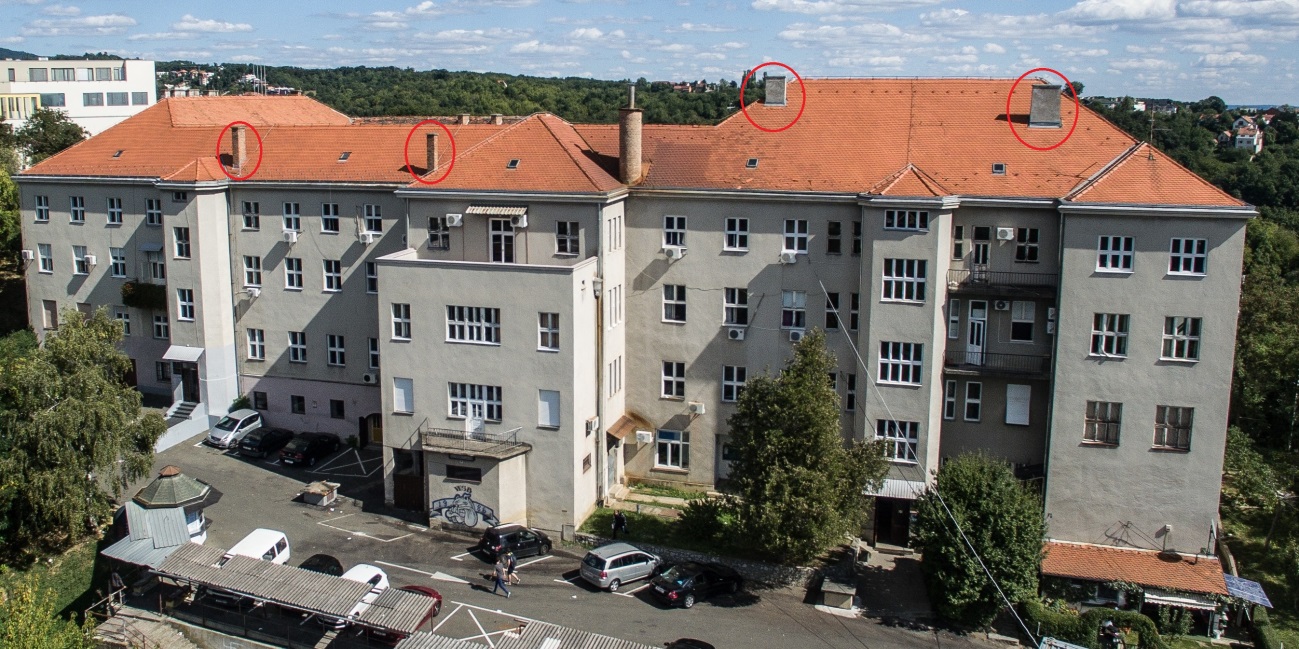 2. PODACI O PREDMETU NABAVE2.1. Opis  i količina predmeta  nabave: Uklanjanje 4 dimnjaka i sanacija krovišta Uklanjanje 4 dimnjaka i sanacija krovišta Sanacija krovišta na mjestu dimnjakaU cijenu mora biti uračunato: IzmjeraUklanjanje postojećih dimnjaka i opšava te odvoz na deponijPostava novih krovnih letvi i crijepaKorištenje dizalice, skele odnosno svega potrebnog za rušenje i sanacijuČišćenje i dovođenje tavana u prvobitno stanje2.2. Mjesto izvršenja  nabave:Škola za montažu instalacija i metalnih konstrukcija, Sv. Duh 129, 10000 Zagreb2.3. Uvjeti nabave:-  način izvršenja: ugovor- rok izvršenja: 30 dana od potpisivanja ugovora3.KRITERIJ ZA ODABIR PONUDE Naručitelj donosi odluku o odabiru ekonomski najpovoljnije ponude prema kriteriju za odabir ponude. Novi crijep i letve za krovište moraju zadovoljiti tehničke karakteristike.4. SUDJELOVANJE Ponuđači moraju za sudjelovanje u natječaju dostaviti sljedeće:1. OBRAZAC PONUDE  - u slobodnoj formi dopisa, upisati ime i prezime odgovorne osobe za zastupanje gospodarskog subjekta/ponuđača ili ovlaštene osobe za potpis ponude, opis usluge, cijenu, reference te ovjeriti dopis potpisom odgovorne osobe ili ovlaštenika i pečatom tvrtke ponuditelja.2. PONUDBENI LIST (ispunjen i potpisan od strane ponuditelja)3. TROŠKOVNIK (ispunjen i potpisan od strane ponuditelja)5. CIJENA PONUDECijena ponude iskazuje se za cjelokupan predmet nabave. Sve ponuđene cijene trebaju biti iskazane u kunama. Cijena ponude upisuje se brojkama sukladno Ponudbenom listu i Troškovniku. U cijenu ponude potrebno je uračunati sve troškove i popuste, bez PDV-a koji se iskazuje zasebno iza cijene ponude. Ako ponuditelj nije u sustavu PDV-a ili je predmet nabave oslobođen PDV-a u ponudbenom listu, na mjesto predviđeno za upis cijene ponude s PDV-om, upisuje se isti iznos kao što je upisan na mjestu predviđenom za upis cijene ponude bez PDV-a , a mjesto predviđeno za upis iznosa PDV-a ostavlja se prazno.Cijene stavki i cijena ponude su konačne i nepromjenjive za sve vrijeme trajanja ugovora. 6. ROK, NAČIN I UVJETI PLAĆANJAS odabranim ponuditeljem se sklapa ugovor, a plaćanje se obavlja na temelju  zaprimanja  računa za uredno isporučenu robu  i radove odabranog ponuditelja u roku od petnaest (15) dana od dana dostave računa. Predujam isključen, kao i traženje sredstava osiguranja plaćanja od strane gospodarskog subjekta.7. NAČIN, DATUM, VRIJEME I MJESTO DOSTAVE Ponuda se dostavlja u papirnatom ili e-obliku, Škola za montažu instalacija i metalnih konstrukcija, Sv. Duh 129, 10000 Zagreb ili josip.rodin2@skole.hr Na ponudi mora biti naznačen naziv i adresa ponuditelja. Do isteka roka za dostavu ponuda ponuditelj može dostaviti izmjenu ili dopunu svoje ponude. Izmjena i/ili dopuna ponude dostavlja se na isti način kao i osnovna ponuda s obveznom naznakom da se radi o izmjeni i/ili dopuni ponude. Ponuditelj može do isteka roka za dostavu ponude pisanom izjavom odustati od svoje dostavljene ponude. Pisana izjava dostavlja se na isti način kao i ponuda s obveznom naznakom da se radi o odustajanju ponude.-Otvaranje ponuda nije javno. -Rok dostave ponude je  01.06.2019. godine do 12:00 sati-Izvođač snosi svu odgovornost za štetu nastalu prilikom izvođenja radova-Izvođač osigurava nadzor, a Škola preuzima radovePONUDBENI LISTUklanjanje 4 dimnjaka i sanacija krovišta Sanacija krovišta na mjestu dimnjakaNaručitelj: Škola za montažu instalacija i metalnih konstrukcija, Sv. Duh 129, 10000 Zagreb,   OIB23029712876  Ispunjava ponuditelj NAZIV PONUDITELJA:	____________________________________________________________________________	______________________________________________   OIB: _________________________ADRESA (POSLOVNO SJEDIŠTE):	____________________________________________________________________________POSLOVNI (ŽIRO) RAČUN:	______________________________   BROJ RAČUNA (IBAN): ______________________________  BIC (SWIFT) I/ILI NAZIV POSLOVNE BANKE:__________________________________________________________________________PONUDITELJ JE U SUSTAVU PDV-a (označiti odgovarajuće): 	DA	NEADRESA ZA DOSTAVU POŠTE:	____________________________________________________________________________e-POŠTA:	____________________________________________________________________________KONTAKT OSOBA:	____________________________________________________________________________	tel: ___________________________________    fax: __________________________________BROJ PONUDE:	__________________________________    DATUM PONUDE:                     .                   .201	2019.CIJENA PONUDE, bez PDV:	kunaPOREZ NA DODANU VRIJEDNOST, 25%:	kunaCIJENA PONUDE, s PDV:	kunaROK I NAČIN PLAĆANJA ______________________________________________________________________________________________________________________________________________________________________________________________________________________________________________________IZJAVA O NEPROMIJENJIVOSTI PONUĐENE CIJENE  Ponuđena cijena  je  nepromjenjiva za cijelo vrijeme trajanja ugovora .   ROK I MJESTO ISPORUKA ROBE,  IZVRŠENJA USLUGA ILI IZVOĐENJA RADOVA ______________________________________________________________________________________________________________________________________________________________________________________________________________________________________________________	                                                            Ovjerava ovlaštena osoba 	ponuditelja                                                                                   ________________________                                                                                                                    (ime i prezime)                                                                                                   ______________________________                                                                                                                           (potpis)PONUDA - TROŠKOVNIK(ispunjava ponuditelj)